INDICAÇÃO Nº 7744/2017Sugere ao Poder Executivo Municipal que proceda a troca de lâmpada na Rua Ricardo ometto.Nos termos do Art. 108 do Regimento Interno desta Casa de Leis, dirijo-me a Vossa Excelência para sugerir ao setor competente que proceda a troca de lâmpada na extensão da Rua Ricardo Ometto em frente ao nº85 protocolo10-119.Justificativa:Fomos procurados por munícipes solicitando essa providencia, pois a falta de iluminação nesse local está causando transtornos e insegurança.Plenário “Dr. Tancredo Neves”, em 06 de outubro de 2017.Edmilson Ignácio RochaDR. EDMILSON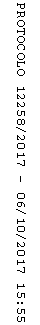 